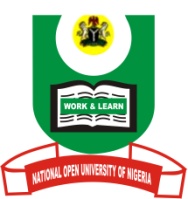 NATIONAL OPEN UNIVERSITY OF NIGERIAFACULTY OF SCIENCESDEPARTMENT OF ENVIRONMENTAL SCIENCEPlot 91, Cadastral Zone, Nnamdi Azikwe Expressway, Jabi, AbujaJULY 2018 EXAMINATIONSCOURSE CODE: ESM 322 				                     CREDIT UNIT: 2COURSE TITLE: WATER AND WASTEWATER MANAGEMENTTIME: 2 HOURSINSTRUCTION:Attempt question number ONE (1) and any other THREE (3) questions. Question number one (1) is compulsory and carries 25 marks, while the other questions carry equal marks (15) each					(a)  Define wastewaters					5mks      (b) Justify the concept of water and waste management.				10mks      (c) Outline and discuss five types of wastewater, based on their sources and characteristics.10mks(a) Outline and discuss five pollutants of water and their sources.        			7mks(b) Discuss with appropriate examples, four effects of contaminated water on mankind4mks(c) Differentiate between sources of freshwater and saline water				4mksWrite succinct notes on the following:Eutrophication										5mks Salinisation									5mksThermal pollution										5mks(a)  Describe three ways by which wastewater can be reused.		3mks(b) Elucidate four motivating factors for wastewater reclamation and reuse.			9mks(c) Highlight three issues in wastewater Reuse						3mks(a) Enumerate seven (7) classes of water pollutants..                          	5mks(b) Explain with appropriate examples, the point and non-point sources of water pollutants.	10mks